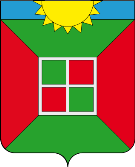               ГЛАВА ГОРОДСКОГО ПОСЕЛЕНИЯ СМЫШЛЯЕВКА                         МУНИЦИПАЛЬНОГО РАЙОНА ВОЛЖСКИЙ                                            САМАРСКОЙ ОБЛАСТИ                                                        ПОСТАНОВЛЕНИЕ                                                        от  27.01.2020 года    №  37    О внесении изменений в Положение «О выдаче градостроительного плана земельного участка на территории городского поселения Смышляевка муниципального района Волжский Самарской области» от 07.07.2017 № 416    В соответствии с Федеральным законом от 06.10.2003г. № 131-ФЗ «Об общих принципах организации местного самоуправления в Российской Федерации», Федеральным законом от 02.05.2006 № 59-ФЗ «О порядке рассмотрения обращения граждан Российской Федерации», Федеральным законом от 27.12.2019 № 472-ФЗ «О внесении изменений в Градостроительный кодекс Российской Федерации», Уставом городского поселения Смышляевка муниципального района Волжский самарской области, ПОСТАНОВЛЯЮ:Внести изменения в Положение «О выдаче градостроительного плана земельного участка на территории городского поселения Смышляевка муниципального района Волжский самарской области» от 07.07.2017г. № 416, а именно:В пункте 4.1 первый абзац «Срок подготовки ГПЗУ в виде отдельного документа составляет двадцать рабочих дней» заменить на «Срок подготовки ГПЗУ в виде отдельного документа составляет четырнадцать рабочих дней».Опубликовать настоящее постановление в газете «Мой поселок».Настоящее Постановление вступает в силу с момента опубликования.   4. Контроль за исполнением настоящего постановления возложить на  заместителя Главы администрации городского поселения Сапрыкина А. А.Глава городского поселенияСмышляевка                                                            В.М. БрызгаловДолгов 9979909       